АДМИНИСТРАЦИЯ ХАРЬКОВСКОГО СЕЛЬСКОГО ПОСЕЛЕНИЯ ЛАБИНСКОГО РАЙОНА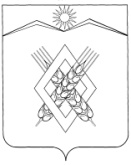 ПОСТАНОВЛЕНИЕ от  01.12.2022г.					 		       	                  №8844хутор Харьковский 
«Об утверждении Порядков принятия решений о признании безнадежной к взысканию (сомнительной) задолженности по платежам в местный бюджет, главным администратором доходов по которым является администрация Харьковского сельского поселения Лабинского района»В соответствии со статьей 47.2 Бюджетного кодекса Российской Федерации, постановлением Правительства Российской Федерации от 6 мая 2016 г. N 393 "Об общих требованиях к порядку принятия решений о признании безнадежной к взысканию задолженности по платежам в бюджеты бюджетной системы Российской Федерации", приказом Министерства финансов Российской Федерации от 1 декабря 2010 г. N 157н "Об утверждении Единого плана счетов бухгалтерского учета для органов государственной власти (государственных органов),  органов местного самоуправления, органов управления государственными внебюджетными фондами, государственных академий наук, государственных (муниципальных) учреждений и Инструкции по его применению" постановляю:1. Утвердить Порядок принятия решений о признании безнадежной к взысканию задолженности по платежам в местный бюджет, главным администратором доходов по которым является администрация Харьковского сельского поселения Лабинского района согласно приложению 1 к настоящему постановлению.2. Утвердить Порядок принятия решений о признании сомнительной задолженности по платежам в местный бюджет, главным администратором доходов по которым является администрация Харьковского сельского поселения Лабинского района, согласно приложению 2 к настоящему постановлению.3. Утвердить Положение о комиссии по поступлению и выбытию активов и ее состав, согласно приложению 3 к настоящему постановлению.4. Признать утратившими силу постановление администрации Харьковского сельского поселения  Лабинского района от 05 августа 2020 г. N 53 "Об утверждении Порядка принятия решений о признании безнадежной к взысканию (сомнительной) задолженности по платежам в местный бюджет, главным администратором доходов по которым является администрация Харьковского сельского поселения Лабинского района";5. Специалисту 1 категории администрации (Ю.С.Стрельникова) разместить настоящее постановление на официальном сайте администрации Харьковского сельского поселения Лабинского района в информационно-телекоммуникационной сети "Интернет".6. Контроль за выполнением настоящего постановления оставляю за собой.7. Постановление вступает в силу со дня его официального опубликования.Глава администрации                                                                Е.А. ДубровинПриложение 1                       Утвержден
                                                                            постановлением администрации                                                                   Харьковского сельского поселения                                                              Лабинского района                                         № 88 от 01.12.2022г.Порядок
принятия решений о признании безнадежной к взысканию задолженности по платежам в местный бюджет, главным администратором доходов по которым является администрация Харьковского сельского поселения Лабинского района1. Настоящий Порядок определяет правила и процедуры принятия решений о признании безнадежной к взысканию задолженности по платежам в местный бюджет, главным администратором доходов по которым является администрация Харьковского сельского поселения Лабинского района (далее -администрация).2. Решение о признании безнадежной к взысканию задолженности по платежам в местный бюджет принимается созданной администрацией комиссией по поступлению и выбытию активов (далее - Комиссия), действующей в порядке, установленным настоящим Постановлением.3. Платежи в местный бюджет, не уплаченные в установленный срок, главным администратором доходов по которым является администрация, (далее - задолженность по платежам в местный бюджет) признаются безнадежными к взысканию в случаях, предусмотренных пунктом 1 статьи 47.2 Бюджетного кодекса Российской Федерации.4. Специалист администрации к компетенции которого относятся вопросы администрирования соответствующих доходов местного бюджета, главным администратором доходов по которым является администрация выявляет наличие задолженности по платежам в местный бюджет, имеющей признаки безнадежной задолженности, осуществляет сбор и представление документов, предусмотренных пунктом 5 настоящего Порядка, и выносит на рассмотрение Комиссии вопрос о признании задолженности по платежам в местный бюджет безнадежной к взысканию и о её списании.5. Для рассмотрения Комиссией вопроса о признании безнадежной к взысканию задолженности по платежам в местный бюджет представляются следующие подтверждающие документы:1) выписка из бюджетного учета администрации о суммах задолженности по уплате платежей в местный бюджет, составленная специалистом по учету и отчетности управления по форме согласно приложению 1 к настоящему Порядку;2) документы, подтверждающие случаи признания безнадежной к взысканию задолженности по платежам в местный бюджет, в том числе:документ, свидетельствующий о смерти физического лица - плательщика платежей в местный бюджет или подтверждающий факт объявления его умершим;документ, содержащий сведения из Единого государственного реестра индивидуальных предпринимателей о прекращении деятельности вследствие признания банкротом индивидуального предпринимателя - плательщика платежей в местный бюджет, из Единого государственного реестра юридических лиц о прекращении деятельности в связи с ликвидацией организации - плательщика платежей в местный бюджет;судебный акт, в соответствии с которым администрация утрачивает возможность взыскания задолженности по платежам в местный бюджет в связи с истечением установленного срока ее взыскания (срока исковой давности), в том числе определение суда об отказе в восстановлении пропущенного срока подачи в суд заявления о взыскании задолженности по платежам в местный бюджет;постановление судебного пристава-исполнителя об окончании исполнительного производства при возврате взыскателю исполнительного документа по основаниям, предусмотренными пунктами 3 и 4 части 1               статьи 46 Федерального закона от 2 октября 2007 г. N 229-ФЗ "Об исполнительном производстве".6. Вопрос о признании безнадежной к взысканию задолженности по платежам в местный бюджет подлежит рассмотрению Комиссией в срок не позднее 10 рабочих дней с даты представления ответственным структурным подразделением в полном объеме документов, указанных в пункте 5 настоящего Порядка.7. По результатам рассмотрения вопроса о признании безнадежной к взысканию задолженности по платежам в местный бюджет Комиссия принимает одно из следующих решений:1) признать задолженность по платежам в местный бюджет безнадежной к взысканию;2) отказать в признании задолженности по платежам в местный бюджет безнадежной к взысканию. Данное решение не препятствует повторному рассмотрению вопроса о признании задолженности по платежам в местный бюджет безнадежной к взысканию.8. Решение Комиссии о признании (отказе в признании) безнадежной к взысканию задолженности по платежам в местный бюджет оформляется Актом о признании (отказе в признании) безнадежной к взысканию задолженности по платежам в местный бюджет (далее - Акт) по форме согласно приложению 2 к настоящему Порядку, который подписывается всеми членами Комиссии, принимавшими участие в заседании Комиссии.9. Оформленный Комиссией Акт в двух экземплярах в срок не позднее 5 рабочих дней с даты рассмотрения соответствующего вопроса Комиссией утверждается руководителем управления.Один экземпляр Акта после его утверждения остается у секретаря Комиссии, второй экземпляр передается в управление централизованного бухгалтерского учета Лабинского района.Глава администрации                                                                        Е.А. Дубровин                                                                    Приложение 1к Порядку принятия решенийо признании безнадежной квзысканию задолженности поплатежам в местный бюджет,главным администратором доходов по которым являетсяадминистрация Харьковского сельского поселения Лабинского района№ 88 от 01.12.2022 г.Выписка
из бюджетного учета администрации Харьковского сельского поселения Лабинского района о суммах задолженности по уплате платежей в местный бюджет               по состоянию на "__" _________ 20__ г.Полное наименование организации (фамилия, имя, отчество физического лица)____________________________________________________________________ИНН __________________ КПП __________________1.1 Сумма задолженности по платежам в местный бюджет _______________(цифрами и прописью)Наименование платежа в местный бюджет ______________________________КБК ________________________________________________________________1.2 Сумма задолженности по пеням и штрафам _________________________(цифрами и прописью)Наименование платежа в местный бюджет ______________________________КБК ________________________________________________________________Главный специалист администрации                   ______________ ______________________(подпись)    (расшифровка подписи)"__" ________ 20__ г.Глава администрации                                                                Е.А. ДубровинУтверждаюГлава администрации Харьковскогосельского поселения Лабинского района                                         _______________________________ (подпись) (расшифровка подписи)                                         ______________ 20___ г.(дата)Акт N____
о признании (отказе в признании) безнадежной к взысканию задолженности по платежам в местный бюджетх. Харьковский                                                          ____________ 20___ г.(дата)Комиссией по поступлению и выбытию активов принято решение о признании (отказе в признании) безнадежной к взысканию задолженности по платежам в местный бюджетдолжника по платежам в местный бюджет____________________________________________________________________(полное наименование организации (фамилия, имя, отчество физического                               лица))ИНН, ОГРН, КПП организации _________________________________________ИНН физического лица _______________________________________________платеж, по которому возникла задолженность _____________________________________________________________________________________________(наименование платежа)____________________________________________________________________(код классификации доходов бюджетов Российской Федерации, по которомуучитывается задолженность по платежам в местный бюджет, его наименование)сумма задолженности по платежам в местный бюджет _______________________________________________________________________________________                      (цифрами и прописью)сумма задолженности по пеням и штрафам по соответствующим платежам вместный бюджет _____________________________________________________(цифрами и прописью)____________________________________________________________________(код классификации доходов бюджетов Российской Федерации, по которомуучитывается задолженность по пеням и штрафам по соответствующим платежам               в местный бюджет, его наименование)Председатель Комиссии           ____________ _______________________(подпись)   (расшифровка подписи)Секретарь комиссии       _____________ _______________________(подпись)   (расшифровка подписи)Члены Комиссии:         ____________ _______________________(подпись)   (расшифровка подписи)__________ _______________________(подпись)   (расшифровка подписи)Глава администрации                                                                Е.А. ДубровинПорядок
принятия решений о признании сомнительной задолженности по платежам в местный бюджет, главным администратором доходов по которым является администрация Харьковского сельского поселения Лабинского района1. Настоящий Порядок определяет правила и процедуры принятия решений о признании сомнительной задолженности по платежам в местный бюджет, главным администратором доходов по которым является администрация Харьковского сельского поселения Лабинского района (далее -администрация).2. Решение о признании сомнительной задолженности по платежам в местный бюджет принимается созданной администрацией комиссией по поступлению  и выбытию активов, главным администратором доходов по которым является администрация (далее - Комиссия), действующей в порядке, установленном настоящим постановлением.3. Сумма признанного дохода, по которому выявлена дебиторская задолженность, не исполненная должником (плательщиком) в срок и не соответствующая критериям признания актива, является сомнительной задолженностью и подлежит отражению на забалансовом счете 04 "Сомнительная задолженность" (далее - забалансовый счет).4. Признание сомнительной задолженности по доходам осуществляется на основании решения Комиссии при наличии неопределенности относительно получения экономических выгод или полезного потенциала.5. Специалист администрации, к компетенции которого относятся вопросы администрирования соответствующих доходов местного бюджета, главным администратором доходов по которым является администрация (далее – ответственный специалист), выявляет наличие задолженности по платежам в местный бюджет, имеющей признаки сомнительной задолженности, осуществляет сбор и представление документов, предусмотренных пунктом 6 настоящего Порядка, и выносит на рассмотрение Комиссии вопрос о признании задолженности по платежам в местный бюджет сомнительной задолженностью.5.1. В случае выявления признаков сомнительной задолженности по результатам инвентаризации и отражения такой задолженности в акте инвентаризации комиссия в течение трех рабочих дней с момента подписания акта инвентаризации направляет его копию  ответственному специалисту для осуществления действий, предусмотренных пунктом 5 настоящего Порядка.5.2. При возобновлении процедуры взыскания задолженности дебиторов или поступлении средств в погашение сомнительной задолженности неплатежеспособных дебиторов на дату возобновления взыскания или на дату зачисления на лицевые счета администрации указанных поступлений осуществляется списание такой задолженности с забалансового учета с одновременным отражением на соответствующих балансовых счетах учета расчетов по поступлениям. Информация о дате возобновления взыскания задолженности дебиторов не позднее трех рабочих дней направляется в управление централизованного бухгалтерского учета Лабинского района.6. Для рассмотрения Комиссией вопроса о признании сомнительной задолженности по платежам в местный бюджет представляются  выписка из бюджетного учета администрации о суммах задолженности по уплате платежей в местный бюджет, составленная главным специалистом администрации по форме, согласно приложению 1 к настоящему Порядку;7. Вопрос о признании сомнительной задолженности по платежам в местный бюджет подлежит рассмотрению Комиссией в срок не позднее 10 рабочих дней с даты представления подготовленных главным специалистом в полном объеме документов, указанных в пункте 6 настоящего Порядка.8. По результатам рассмотрения вопроса о признании сомнительной задолженности по платежам в местный бюджет Комиссия принимает одно из следующих решений:1) признать задолженность по платежам в местный бюджет сомнительной;2) отказать в признании задолженности по платежам в местный бюджет сомнительной. Данное решение не препятствует повторному рассмотрению вопроса о признании задолженности по платежам в местный бюджет сомнительной.9. Решение Комиссии о признании (отказе в признании) сомнительной задолженности по платежам в местный бюджет оформляется Актом о признании (отказе в признании) сомнительной задолженности по платежам в местный бюджет (далее - Акт) по форме согласно приложению 2 к настоящему Порядку, который подписывается всеми членами Комиссии, принимавшими участие в заседании Комиссии.10. Оформленный Комиссией Акт в двух экземплярах в срок не позднее 5 рабочих дней с даты рассмотрения соответствующего вопроса Комиссией утверждается главой администрации.Один экземпляр Акта после его утверждения остается у секретаря Комиссии, второй экземпляр передается в управление централизованного бухгалтерского учета Лабинского района.В случае если в отношении сомнительной задолженности по доходам принято решение о признании ее безнадежной к взысканию, такая задолженность списывается с забалансового учета субъекта учета с одновременным уменьшением доходов текущего отчетного периода (уменьшением резерва по сомнительным долгам).Прекращение признания (выбытия) с забалансового учета безнадежной к взысканию задолженности по доходам осуществляется на основании решения Комиссии в соответствии с Порядком принятия решения о признании безнадежной к взысканию задолженности по платежам в местный бюджет, главным администратором доходов по которым является администрация.Глава администрации                                                                      Е.А. ДубровинВыписка
из бюджетного учета администрации Харьковского сельского поселения Лабинского района о суммах задолженности по уплате платежей в местный бюджет             по состоянию на "___" ___________ 20____ г.Полное наименование организации (фамилия, имя, отчество физического лица)____________________________________________________________________ИНН _________________ КПП _________________1.1 Сумма задолженности по платежам в местный бюджет __________________(цифрами и прописью)Наименование платежа в местный бюджет ______________________________КБК ________________________________________________________________1.2 Сумма задолженности по пеням и штрафам _________________________(цифрами и прописью)Наименование платежа в местный	бюджет ______________________________КБК ________________________________________________________________Главный специалист администрации                     _____________ _______________________(подпись)    (расшифровка подписи)"__" _________ 20__ г.Глава администрации                                                                Е.А. ДубровинУтверждаюГлава администрации Харьковскогосельского поселения Лабинского района______________________________(подпись) (расшифровка подписи)                                        _____________ 20___ г.(дата)Акт N___
о признании (отказе в признании) сомнительной задолженности по платежам в местный бюджетх.Харьковский                                                          ______________ 20____ г.(дата)Комиссией по поступлению и выбытию активов принято решение о признании (отказе в признании) сомнительной задолженности по платежам в местный бюджет должника по платежам в местный бюджет_____________________________________________________________________(полное наименование организации (фамилия, имя, отчество физического                              лица))ИНН, ОГРН, КПП организации ______________________________________________________________________________________________________________ИНН физического лица _______________________________________________платеж, по которому возникла задолженность _____________________________________________________________________________________________(наименование платежа)____________________________________________________________________(код классификации доходов бюджетов Российской Федерации, по которомуучитывается задолженность по платежам в местный бюджет, его наименование)сумма задолженности по платежам в местный бюджет _______________________________________________________________________________________(цифрами и прописью)сумма задолженности по пеням и штрафам по соответствующим платежам вместный бюджет _____________________________________________________(цифрами и прописью)____________________________________________________________________(код классификации доходов бюджетов Российской Федерации, по которомуучитывается задолженность по пеням и штрафам по соответствующим платежам               в краевой бюджет, его наименование)Председатель Комиссии           ____________ _______________________(подпись)   (расшифровка подписи)Секретарь комиссии               _____________ _______________________(подпись)   (расшифровка подписи) Члены Комиссии:         ____________ _______________________(подпись)   (расшифровка подписи)__________ _______________________(подпись)   (расшифровка подписи)Глава администрации                                                                Е.А. ДубровинПоложение
о комиссии по поступлению и выбытию активов 1. Общие положения1.1. Положение о комиссии по поступлению и выбытию активов (далее - Положение), разработано в целях реализации норм статьи 47.2 Бюджетного кодекса Российской Федерации и постановления Правительства Российской Федерации от 6 мая 2016 г. N 393 "Об общих требованиях к порядку принятия решений о признании безнадежной к взысканию задолженности по платежам в бюджеты бюджетной системы Российской Федерации", а так же в целях принятия решений о признании сомнительной задолженности по платежам в местный бюджет, главным администратором доходов по которым является администрация Харьковского сельского поселения Лабинского района( далее - администрация).1.2. Положение определяет основные функции, права и обязанности, а также ответственность комиссии по поступлению и выбытию активов (далее - Комиссия).2. Создание Комиссии. Организация работы Комиссии2.1. Комиссия является коллегиальным органом, образованным на постоянной основе.2.2. В состав Комиссии входит не менее пяти человек.Состав Комиссии формируется из числа сотрудников администрации Харьковского сельского поселения Лабинского района и сотрудников МКУК ЦКД хут. Харьковский (по согласованию) (далее -администрация) согласно приложению к настоящему Положению.2.3. Комиссию возглавляет председатель комиссииглава администрации Харьковского сельского поселения Лабинского района.Председатель Комиссии осуществляет общее руководство, организует и контролирует деятельность Комиссии, обеспечивает коллегиальность в обсуждении вопросов, распределяет обязанности и дает поручения членам Комиссии в соответствии с действующим законодательством и настоящим Положением.2.4. Формы и методы работы Комиссии устанавливаются председателем Комиссии в зависимости от задач, решаемых Комиссией.В своей деятельности Комиссия руководствуется законодательством Российской Федерации, Краснодарского края, муниципальными правовыми актами, положениями, содержащимися в приложении 1, 2 к настоящему постановлению (далее соответственно - Порядок 1, Порядок 2) и настоящим Положением.2.5. Заседания Комиссии проводятся по мере подготовки документов для принятия решений о признании безнадежной к взысканию (сомнительной) задолженности по платежам в местный бюджет.2.6. Секретарь Комиссии выполняет организационное сопровождение деятельности Комиссии, в том числе:прием документов, представляемых для принятия решений о признании безнадежной к взысканию задолженности по платежам в местный бюджет, и проверку их соответствия перечню, установленному пунктом 5 Порядка 1, прием документов, представляемых для принятия решений о признании сомнительной задолженности по платежам в местный бюджет, и проверку их соответствия перечню, установленному пунктом 6 Порядка 2;подготовку заседания Комиссии;оформление протоколов заседания Комиссии.2.7. Заседание Комиссии правомочно, если на нем присутствует не менее половины членов Комиссии.Решения Комиссии принимаются простым большинством голосов от числа присутствующих членов Комиссии. При голосовании каждый член Комиссии имеет один голос. При равенстве голосов голос председательствующего является решающим.Решение Комиссии может быть принято без проведения заседания (совместного присутствия членов Комиссии для обсуждения вопросов повестки дня и принятия решений) путем согласования проекта решения по вопросам повестки дня с членами Комиссии.2.8. При отсутствии в составе Комиссии работников, обладающих специальными знаниями, для участия в заседаниях Комиссии могут привлекаться эксперты на добровольных началах.3. Основные функции КомиссииОсновными функциями Комиссии являются:1) установление наличия (отсутствия) оснований для принятия решений о признании безнадежной к взысканию (сомнительной) задолженности по платежам в местный бюджет, администратором доходов по которым является администрация;2) проверка соответствия представленных документов случаям признания безнадежной к взысканию задолженности по платежам в местный бюджет, предусмотренным пунктом 3 Порядка 1;3) принятие решения о признании либо отказе в признании задолженности по платежам в местный бюджет безнадежной к взысканию;4) проверка соответствия представленных документов случаям признания сомнительной задолженности по платежам в местный бюджет, предусмотренным пунктом 3 Порядка 2;5) принятие решения о признании либо отказе в признании задолженности по платежам в местный бюджет сомнительной.4. Права и обязанности Комиссии4.1. Члены Комиссии вправе письменно изложить свое мнение и представить его одновременно с проектом решения Комиссии.4.2. Члены Комиссии обязаны проводить заседание Комиссии по мере представления документов для принятия решений о признании безнадежной к взысканию задолженности по платежам в местный бюджет в срок, установленный пунктом 6 Порядка 1;4.3. Члены Комиссии обязаны проводить заседание Комиссии по мере представления документов для принятия решений о признании сомнительной задолженности по платежам в местный бюджет в срок, установленный пунктом 7 Порядка 2.5. Ответственность КомиссииЧлены Комиссии, виновные в нарушении законодательства Российской Федерации и иных нормативных актов Российской Федерации по поступлению и выбытию финансовых активов, несут ответственность в соответствии с законодательством Российской Федерации.Глава администрации                                                                Е.А. ДубровинСОСТАВ
Комиссия по поступлению и выбытию активовГлава администрации                                                                Е.А. ДубровинЛИСТ СОГЛАСОВАНИЯпроекта постановления администрации Харьковского сельского поселения Лабинского районаот  01.12.2022 № 88
"Об утверждении Порядков принятия решений о признании безнадежной к взысканию (сомнительной) задолженности по платежам в местный бюджет, главным администратором доходов по которым является администрация Харьковского сельского поселения Лабинского района "Проект внесен:Глава администрацииХарьковского сельского поселенияЛабинского района	                                                          Е.А. ДубровинПроект составлен:Главный специалист администрацииХарьковского сельского поселения			                    М.Д. ЧеркашинаПроект согласован:Специалист 1 категории администрацииХарьковского сельского поселения			                     Ю.С. СтрельниковаЗаявка на рассылку: управление администрации МО Лабинский район по централизованному бухгалтерскому учету и отчетности, в делоЗаявку составил: Главный специалист администрацииХарьковского сельского поселения			                    М.Д. ЧеркашинаПриложение 2
к Порядку принятия решений
о признании безнадежной к
взысканию задолженности по
платежам в местный бюджет,
главным администратором доходов
по которым является администрацияХарьковского сельского поселения Лабинского районаПриложение 2
Утвержден
постановлением администрацииХарьковского сельского поселения Лабинского районаПриложение 1
к Порядку принятия решений
о признании сомнительной
задолженности по платежам
в местный бюджет, главным
администратором доходов
по которым является администрацияХарьковского сельского поселения Лабинского районаг       Приложение 2
       к Порядку принятия решений
       о признании сомнительной
      задолженности по платежам
       в местный бюджет, главным
       администратором доходов
       по которым является администрацияХарьковского сельского поселения     Лабинского района№             Приложение 3
             Утверждено
              постановлением администрации Харьковского сельского поселения                                                                                                                           Лабинского района№Приложение
к Положению о комиссии по поступлению и выбытию активов Председатель комиссииДубровин Евгений АлександровичГлава администрации Харьковского сельского поселения Лабинского районаСекретарь комиссииЧеркашина Мария ДмитриевнаГлавный специалист администрации Харьковского сельского поселения Лабинского районаЧлены комиссииСтрельникова Юлия СтаниславовнаСпециалист 1 категории администрации Харьковского сельского поселения Резников Владимир АлексеевичВодитель легкового автомобиля администрации Харьковского сельского поселенияФилиппова Ольга ВладимировнаДиректор МКУК ЦКД хут.Харьковский                                (по согласованию)